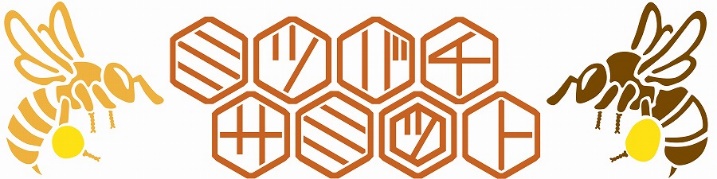 2019年3月14日ミツバチサミット2019　はちみつマルシェ　出店概要担当：池田［はちみつマルシェ］とは・・・・日本や世界の美味しい＆珍しいはちみつ、はちみつ加工品の販売・ミツバチサミットブースでは、オリジナルグッズも販売［日程］2019年12月13日（金）～15日（日）　　　　搬入・設営：12/13（金）10：00～12：00　　　  販売：12/13（金）12：00～17：0012/14（土）10：00～17：00　（9：00より準備可）12/15（日）10：00～12：00　（9：00より準備可）　　　　搬出：12/15（日）12：00～13：00［会場］つくば国際会議場　　茨城県つくば市竹園2-20-3　　　　（つくばエクスプレス「つくば駅」より徒歩10分）　　　　マルシェ：２階 通路部分（予定）［出店数］最大１０テーブル（１０団体）　　※別紙レイアウト案を参照※国産４、海外産６の予定（ミツバチサミットブースは別途）※出店枠が少ないため、採蜜国が重複しないよう調整させていただきます［出店対象者］・はちみつやはちみつ加工品を販売している団体（個人事業者・中小企業）・一般消費者を対象とした物販を行うこと・商談を希望する団体は「ビジネスフェア」へ申込みください（2m四方 50,000円）［出店料］３日間5,000円（税別）＋売上に対して１０％（イベント終了後に売上報告、後日請求書を送付）※原則３日間の出店です。１・２日間のみ出店の場合でも割引はありません［出店ブースの提供備品］・机１本（180×60cm）・背面に展示パネル１枚（W90×H210）、クリップライト１個※上記以外で販売に関するものや足回りを隠す布などは出店団体がご用意下さい［注意事項］・試食や試飲を行う場合、使い捨てのスプーンやカップをご利用ください・荷物は前日着で送付可能（１階管理事務所）、返送はヤマト運輸の着払いのみ・駐車場　１日626円（主催者へ事前に申込みした場合）・２階パントリーは洗い物だけ使用可能。冷蔵庫・冷凍庫・製氷機の使用不可・展示パネルにのみ貼付可能、床面は弱粘着テープのみ使用可能・荷物置き場はありません。自社ブースのテーブルの下などに置いてください。・ゴミ処理は有料です（45Lゴミ袋１つ540円）ミツバチサミット2019「はちみつマルシェ」出店申込書［出店料］３日間　　12/13（金）～15（日）5,000円（税別）＋売上に対して１０％（イベント終了後に売上報告をお願い致します。後日、ミツバチサミット事務局より請求書を送付いたします）※原則３日間の出店です。１・２日間のみ出店の場合でも割引はありません［出店ブースの提供備品］・机１本（180×60cm）・背面に展示パネル１枚（W90×H210）、クリップライト１個※上記以外で販売に関するものや足回りを隠す布などは出店団体がご用意下さい●申込者　　　　　　　　　　　　　　　　【お申込日】　2019年　　　月　　　　日●販売商品（予定）●採蜜地・電源使用【出店申込書　提出先】一般社団法人 日本はちみつマイスター協会　池田（ミツバチサミット・マルシェ担当）〒104-0033 東京都中央区新川1-22-12ニッテイビル502Tel.03-5244-9783  Fax.03-5244-9784　メール　info@83m.info※申込み〆切　2019年5月31日（必着）貴社名ﾌﾘｶﾞﾅﾌﾘｶﾞﾅﾌﾘｶﾞﾅﾌﾘｶﾞﾅﾌﾘｶﾞﾅﾌﾘｶﾞﾅ貴社名ご担当者部署役職氏名氏名ご担当者E-mailご住所〒〒〒〒〒〒ＴＥＬＦＡＸＦＡＸ［電源使用］　なし　・　あり　（使用機器：　　　　　　　　　　　　　　　　　　　　　　　　　）［主な産地］　国産（地域名：　　　　　　　　　　） ・ 海外（国名：　　　　　　　　　　　　　　）